             FUNDAÇÃO EDUCACIONAL CLAUDINO FRANCIO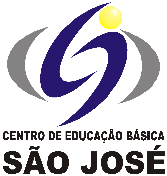 CENTRO DE EDUCAÇÃO BÁSICA SÃO JOSÉ       Roteiro de Estudo diário 4º ano C Professora OdeteTERÇA-FEIRA DIA 30/06/2020Senhores Pais, Os alunos que não participarão das aulas presenciais deverão acompanhar a transmissão ao vivo da aula através do Google Meet, seguindo o Roteiro de Estudos das 13h às 17h.Este é o link FIXO para todas as aulas, todos os dias: https://meet.google.com/kvz-snnu-edy?hs=122&authuser=0                                                                                         Atenciosamente, Equipe PedagógicaTURMA: 4 o ano C - Professora: OdeteHorário de aula de terça-feira 30/06/2020TURMA: 4 o ano C - Professora: OdeteHorário de aula de terça-feira 30/06/20201ª aula13h às 13h50INGLÊSInglês A partir da página 10.2ª aula13h50 às 14h40ARTESConcluímos as atividades sobre os artistas que desenhavam o Brasil Vamos falar da artista Tarsila do Amaral que pintava o povo brasileiro.14h40 às 15hIntervalo para lanche3ª aula15h às 15h50MATEMÁTICACorreção das páginas 154 e 1554ª aula15h50 às 16h40MATEMÁTICAPentaminós-páginas 117 a 1205ª aula16h40 às 17h30MATEMÁTICAA água no planeta Terra. 121 a 123.Observações:Trazer as apostilas do 2º bimestre, agenda e estojo completo,  garrafinha de água. Inglês - Apostila do  2°Bimestre.